10.01.18 в ГБОУ СОШ с. Волчанка  ребята играли в классические молодежные настольные игры "Alias" и "Mafia", которые объединили как выпускников этой школы, так ребят помладше.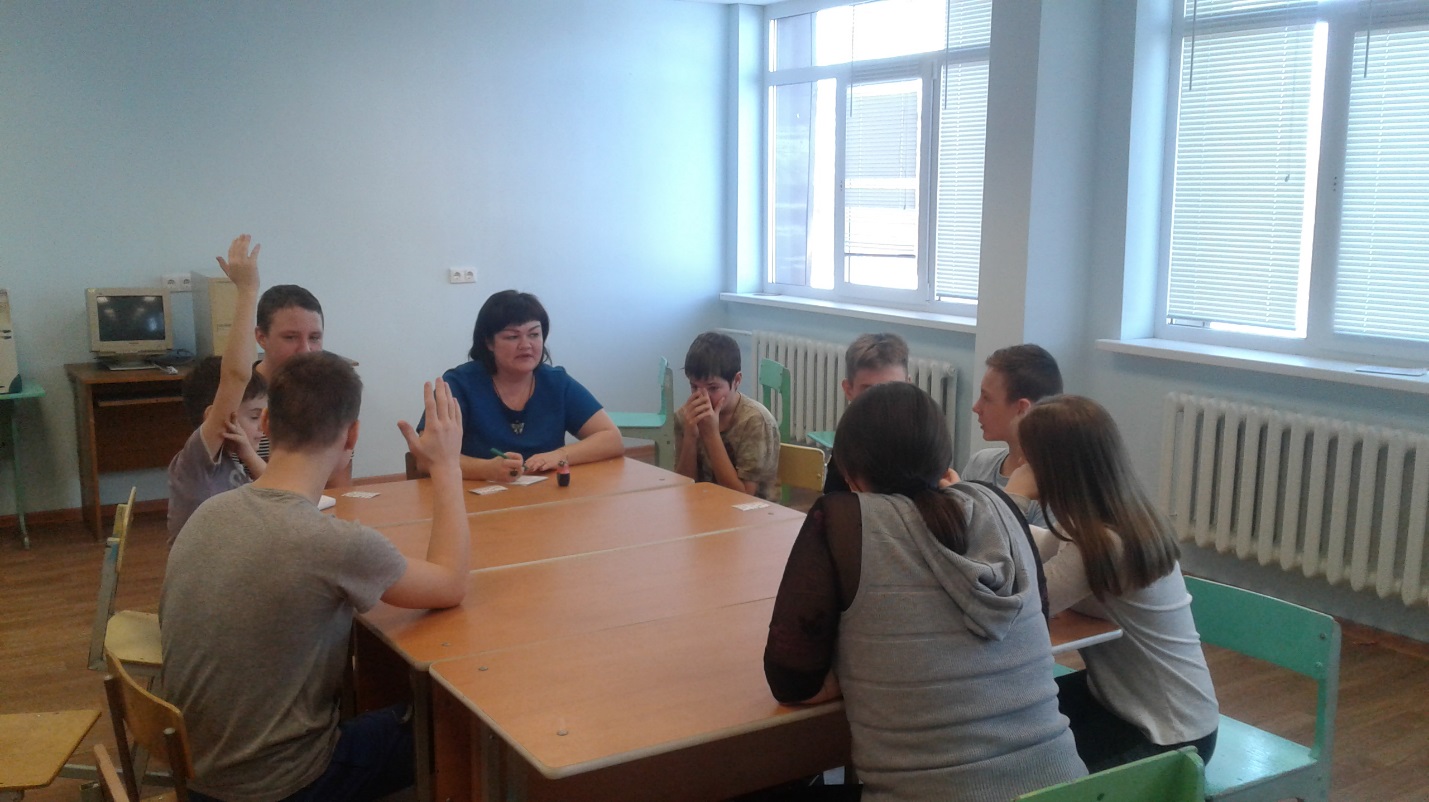 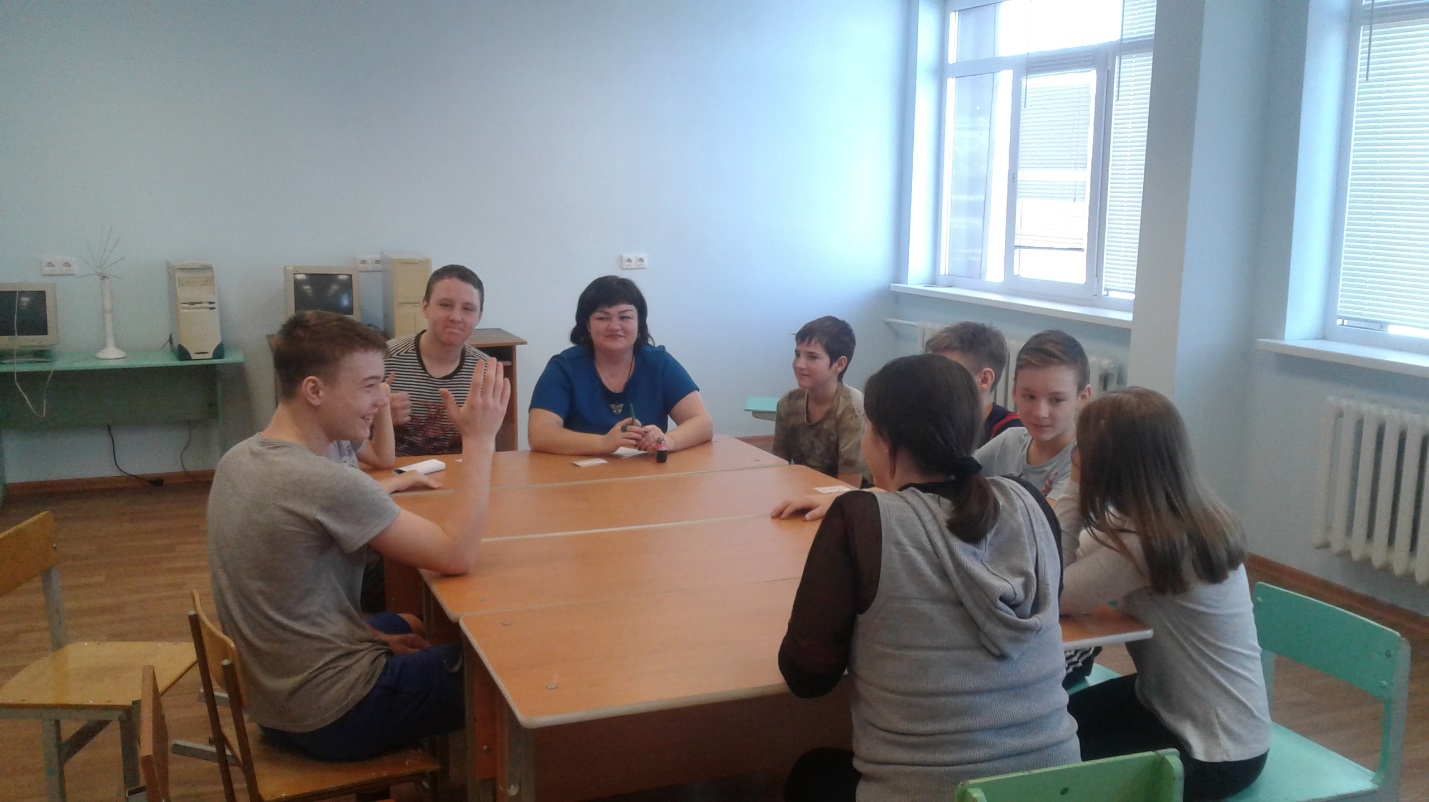 